Jaarverslag Technische Commissiesvolleybalseizoen 2020-2021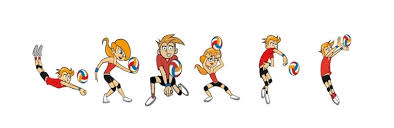 Beste leden van SV Annen,Zoals jullie gewend zijn, presenteren wij jaarlijks een verslag van het seizoen. In dit verslag, opgesteld door de TC’s,  vindt u een opsomming van aangeboden activiteiten, trainers van afgelopen seizoen en de stand van zaken betreffende de diverse teams. Helaas is er dit seizoen ook weinig spelplezier geweest voor de senioren, de jeugd heeft daarentegen meer kunnen genieten van onze prachtige sport. We hopen dit seizoen een volledig seizoen te kunnen draaien.

Middels dit schrijven willen wij, jullie leden, bedanken voor de steun gedurende dit bijzondere jaar.Namens de TC’s en het bestuur,Met vriendelijke groet,Bas DijksmaCoördinatie TCSenioren: 	Henk-Geert van der Meulen & Mark WesterinkJeugd:		Jente Zeubring, Lotta Reekers, Fennie Hegge, Lotte Veltink, Nettie HeggeTrainers senioren:•	Emal Amini (heren 1)•	Sabine Westerink (heren 2)•	Alwin Hut (heren 3)•	Samir Hardic (dames 1)•	Frank Rosevelt (dames 2)•	Bart Stant (dames 3)•	Sam Anne van der Meulen (dames 4 en recreanten)•	Henk-Geert van der Meulen (dames 4 en recreanten)

Jeugdtrain(st)ers:CMV:	Fennie Hegge,  Kelly Knevelbaard, Sophie Klamer [ stagiaire]  Nettie HeggeA1: 	Jente Zeubring & Samir HedicB1: 	Nettie HeggeMix B:	Casper SchilperoortVerantwoordelijkheden TCDe TC is verantwoordelijk voor het beleid en de indeling van de senioren, recreanten- en de jeugdteams op wedstrijdniveau. Uiteraard is er afstemming over de indeling en overige technische zaken tussen de TC’s en tussen de betreffende trainers en de TC. Door de keuze voor een nieuwe bestuurssamenstelling in 2018 is er voor gekozen om de volwassen en jeugd TC onder te brengen bij twee aparte commissies. Zowel de volwassen TC als de jeugd TC maken geen deel meer uit van het bestuur, maar worden in het bestuur vertegenwoordigt door het bestuurslid volleybal. Beide commissies geven advies aan het bestuur inzake; technisch beleid, indelingen etc.DoelNet als voorgaande jaren is ons doel: spelers helpen zich te ontwikkelen in volleybal, zodat ze beter in staat zijn wedstrijden te spelen. Dit vanuit het oogpunt van plezier voor speler, coach en trainer. De technische commissies zoals hierboven genoemd maken elk jaar een weloverwogen keuze wie in welk team ingedeeld wordt. Hierbij kijken we naar het niveau en de positie van de betreffende speler/speelster. Bij de indeling voor sommige teams speelt ook het sociale karakter een rol.





Terugblik seizoen 2020-2021 SeniorenEen seizoen dat geen seizoen was. Helaas gaat seizoen 2019-2020 de boeken in als het kortste ooit, onafgemaakt en eigenlijk nooit echt begonnen. Corona gooide roet in het eten. Vol goede moed werd gestart met trainen en het spelen van wedstrijden. Vaak voelde dat raar; volleyballen terwijl buiten het veld coronamaatregelen, zoals afstand houden en het dragen van mondkapjes, golden. Wedstrijden werden afgezegd en al snel werd duidelijk dat het seizoen onderbroken zou worden. Tijdelijk geen wedstrijden, maar zoals bekend werd tijdelijk definitief beëindigd.En dan is iedereen ineens noodgedwongen thuis. Om toch verbinding te houden zijn eind januari/begin februari voor de volwassenen digitale teamgesprekken via Teams georganiseerd. Een gelegenheid voor ons om te inventariseren wat de wensen en plannen voor het komende seizoen waren en daarnaast sociaal moment met teamgenoten.
Uit de gesprekken bleek dat een groot aantal leden twijfels hadden over het komende seizoen en lidmaatschap. Helaas hebben (veelal) veranderende prioriteiten bij leden geleid tot meer afzeggingen dan gebruikelijk. Met name bij de dames recreanten en heren 2 zorgde dit voor problemen met de bezetting. Na vervolggesprekken met de betreffende teams in mei (ook weer digitaal via Teams) hebben we moeten besluiten om een herenteam minder in te schrijven. Jammer en vervelend, maar helaas een trend in volleyballand.
De dames recreanten zijn met minder dames dan gehoopt gestart. Om die reden sluiten ze met de trainingen aan bij dames 4. Ook bij de wedstrijden krijgen ze hulp vanuit het vierde damesteam. Trainers en trainingsschemaIn een normaal seizoen gaat de TC in elk geval twee keer per jaar met alle trainers om tafel. Afgelopen seizoen hebben deze vergaderingen vanwege het gebrekkige aantal trainingen niet plaats gevonden. Voor de zomervakantie is overleg geweest met de trainers. We zijn blij dat veel trainers aangaven door te gaan en dat degenen die gestopt zijn konden worden vervangen. Hierdoor hebben ook dit seizoen alle teams een vaste trainer. Daar zijn we als TC’s blij mee en trots op.Bij de volwassenen zijn Sabine Westerink (Heren 2) en Sam Anne van der Meulen en Henk-Geert van der Meulen (dames 4 en recreanten) gestopt met het geven van training. 
Namens de TC nogmaals bedankt voor jullie inzet! 
Doordat het tweede herenteam is komen te vervallen hoefde daar geen vervanging voor gezocht te worden. Bas Dijksma wilde, nu hij stopt in het bestuur, graag actief blijven binnen de vereniging als trainer. Met plezier zet hij Dames 4 en de recreanten wekelijks aan het werk. We wensen jullie veel leuke trainingsuren samen.Bij het maken van het trainingsschema hebben we vooral gekeken naar de wensen van de trainers. Doordat veel trainers de wens uitgesproken hebben om op dezelfde dag training te geven als zelf te trainen werd het een lastige puzzel om te leggen. Waar mogelijk hebben we rekening gehouden met de voorkeuren van de teams.Indeling Senioren	Bij de teamindeling van de senioren is gekeken naar de teamsamenstelling van het afgelopen seizoen en de bezetting per team. Waar mogelijk hebben de wensen en het niveau van spelers meegenomen. Door de doorstroming van een aantal jeugdspeelsters naar de senioren zijn er ook in het seizoen 2021-2022 vier damesteams ( van 1ste klasse tot  4de klasse), die allemaal ‘goed gevuld’ zijn. Jammer genoeg was er hierdoor geen plek voor een speelster die graag bij de vereniging wilde komen. 
Daarnaast hebben we een dames recreantenteam, dat zoals gezegd samen met (speelsters van) Dames 4, traint en de wedstrijden speelt.Door het grote aantal afmeldingen bij, met name Heren 2, bleven er te weinig spelers over om drie teams in te kunnen schrijven. Samenvoegen van Heren 2 en Heren 3 was gezien de aantallen de enige mogelijkheid. Spijtig genoeg zorgde die beslissing voor nog twee afmeldingen. 
Kijkend naar het niveau van de spelers hebben we gekozen voor een teamindeling met in Heren 1 (1ste klasse) elf spelers en Heren 2 (3de klasse) zeven spelers. Een lastige beslissing, maar rekening houdend met het spelplezier de juiste.
De magere bezetting bij Heren 2 is in overleg met Heren 1 deels opgelost door een viertal spelers in te schrijven bij het tweede herenteam. Zij kunnen als de bezetting daarom vraagt meedoen met de wedstrijden, totdat zij zich vast spelen.
Bij de start van het seizoen zijn er toch nog twee nieuwe leden voor Heren 2 geworven. Hierdoor is de bezetting bij beide herenteams voldoende.

Langs deze weg willen wij alle scheidsrechters, coaches, trainers en vrijwilligers bedanken voor de hulp het afgelopen seizoen en we hopen het nieuwe seizoen dat we weer op jullie kunnen rekenen. Namens de TC,
Mark Westerink en Henk-Geert van der MeulenTerugblik seizoen 2020 -2021 Jeugd CMV teamsDit seizoen hadden we 3 mini teams te weten; N4-1 en N5-1 & N5-2. 
Helaas zijn er weinig wedstrijden gespeeld i.v.m. Corona en was het seizoen snel voorbij. A1 , Mix B ,B1 Ook bij deze teams is er, vanwege de maatregelen, weinig in competitieverband gespeeld.ActiviteitenHelaas gold bovenstaande ook voor de geplande activiteiten. Kerstballentoernooi, Koningsspelen, lentetoernooi en scholenvolleybal zijn niet doorgegaan. We hopen dat dit jaar weer op te pakken.Buiten trainingEind februari 2021 zijn we begonnen met bootcamp en volleyballessen in het bos. Dit voor de CMV teams en het B1 team. De versoepelingen van de maatregelen lieten dit gelukkig toe. Vanaf april zijn we gestart met beachvolleybal voor de CMV en de jeugd teams. Dit is doorgegaan tot aan de zomervakantie. We kijken terug op een fijne periode en zijn blij met de mogelijkheden die het beachveld met zich meebracht.KampHet kamp heeft dit seizoen gelukkig wel kunnen plaatsvinden. Op zaterdag 5 en zondag 6 juni waren we te gast bij Breeland. In zijn totaliteit waren er 35 kinderen aanwezig. De volleybal kinderen hebben een clinic van Lycurgus gehad en de gym kinderen een groot apenkooi in de sporthal. Bij Breeland als activiteit een survival gedaan en natuurlijk mocht de bingo en kampvuur niet ontbreken.Vooruitblik seizoen 2021-2022Dit seizoen hebben alle jeugdteams 2x een half jaar seizoen.KerstballentoernooiHet kerstballen toernooi vindt plaats op woensdag 29 december 2021.ScholenvolleybalIn het nieuwe seizoen willen wij nogmaals een scholenvolleybal organiseren. Het doel is meerdere scholen te laten deelnemen. Dit zal plaatsvinden onder schooltijd gedurende een aantal dagen. Het scholenvolleybal gebeurt in samenwerking met gymdocent Patrick Beek. LentetoernooiOp zaterdag 18 juni 2022 vindt het lente toernooi  plaats.SV Annen kampOp zaterdag 25 en zondag 26 juni 2022 vindt het kamp plaats. 



Jeugdteams 2021-2022Het nieuwe seizoen starten we met:1 A team 1 B team1 Mix C2 mini teamsWij nemen afscheid van Lotta  Reekers  , Lotta gaat 10 maanden naar Ierland. Langs deze weg willen wij alle jeugd scheidsrechter, coaches, trainers en vrijwilligers bedanken voor de hulp het afgelopen seizoen en we hopen het nieuwe seizoen dat we weer op jullie kunnen rekenen . Namens de jeugd TC,Jente, Lotta,  Lotte, Fennie & Nettie. Terugblik seizoen 2020 -2021CMV teamsDit seizoen hadden we 3 mini teams.N4-1 en N5-1 & N5-2Helaas weinig wedstrijden gespeeld i.v.m. CoronaA1 , Mix B ,B1 Helaas weinig  wedstrijden gespeeld i.v.m. corona en er heeft ook geen plaatsingstoernooi plaatsgevondenActiviteitenKerstballentoernooi ,Koningsspelen , lentetoernooi en scholenvolleybal zijn niet doorgegaan.Buiten trainingEind Februari 2021 zijn we begonnen met bootcamp en volleybal lessen in het bos. Dit voor de CMV teams en het B1 team. Vanaf April zijn we gestart met beachvolleybal voor de CMV en de jeugd teams. Dit is doorgegaan tot aan de zomervakantie. KampHet kamp heeft dit seizoen wel plaatsgevonden op zaterdag 5 en zondag 6 juni bij Breeland.Er waren 35 kinderen aanwezig.De volleybal kinderen hebben een clinic van Lycurgus gehad en de gym kinderen een groot apenkooi in de sporthal.Bij Breeland hebben ze een survival gedaan en natuurlijk mocht de bingo en kampvuur niet ontbreken.Vooruitblik seizoen 2021-2022Ook dit seizoen hebben alle jeugd teams 2x een half jaar seizoen.KerstballentoernooiHet kerstballen toernooi vind plaats op woensdag 29 december 2021.ScholenvolleybalIn het nieuwe seizoen willen wij nogmaals een scholenvolleybal organiseren. Hierbij willen wij meerdere scholen laten deelnemen, dit zal plaatsvinden onder schooltijd geduurde een aantal dagen. Dit gebeurd in samenwerking met gymdocent Patrick Beek. LentetoernooiOp zaterdag 18 juni  2022  vindt het lente toernooi  plaats.SV Annen kampOp zaterdag 25 en zondag 26 juni 2022 vindt het kamp plaats. Jeugdteams 2021-2022Het nieuwe seizoen starten we met:1 A team 1 B team1 Mix C2 mini teamsWij nemen afscheid van Lotta  Reekers  , Lotta gaat 10 maanden naar Ierland. Langs deze weg willen wij alle jeugd scheidsrechter, coaches, trainers en vrijwilligers bedanken voor de hulp het afgelopen seizoen en we hopen het nieuwe seizoen dat we weer op jullie kunnen rekenen . Namens de jeugd TC,Jente, Lotta,  Lotte, Fennie & Nettie. 